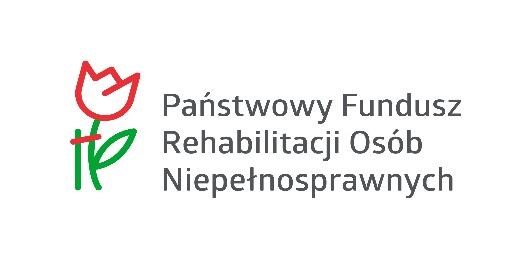 Wniosek o dofinansowanie ze środków Państwowego Funduszu Rehabilitacji Osób Niepełnosprawnych sportu, kultury, rekreacji 
i turystyki osób niepełnosprawnych Taki sam jak adres siedziby KORZYSTANIE ZE ŚRODKÓW PFRON Czy Wnioskodawca korzystał ze środków PFRON?   Nie    Tak      Nazwa zadania: ………………………………………………………………………………………………………………………………………………………………………………………………………………………………………………………………………………………………………………………………………………………………………………………………………………………………………………………………………………………………………………………………………………………………………………………………………………………………………………… Wyrażam zgodę na przetwarzanie danych osobowych zawartych we wniosku przez Powiatowe Centrum Pomocy Rodzinie w Zwoleniu, ul. Wojska Polskiego 78, 26-700 Zwoleń dla potrzeb wynikających z realizacji zadania związanego z dofinansowaniem ze środków PFRON, zgodnie z art. 13 Rozporządzenia Parlamentu Europejskiego i Rady (UE) 2016/679 z dnia 27.04.2016 r. w sprawie ochrony osób fizycznych w związku 
z przetwarzaniem danych osobowych i w sprawie swobodnego przepływu takich danych oraz uchylenia dyrektywy 95/46/WE (ogólne rozporządzenie o ochronie danych), Dz.Urz. UE L 119 z dnia 04.05.2016 r., s.1. Niniejsza zgoda jest dobrowolna i może być cofnięta w dowolnym momencie. Wycofanie zgody nie wpływa na zgodność z prawem przetwarzania, którego dokonano na podstawie zgody przed jej wycofaniem. Zostałem/łam poinformowany/a o prawach wynikających z art. 15-21 ww. Rozporządzenia. Wyrażam zgodę na umieszczenie i przetwarzanie moich danych w bazie danych Systemu Obsługi Wsparcia (SOW) dla potrzeb niezbędnych podczas realizacji wniosku, zgodnie z ustawą z dnia 10 maja 2018 r. o ochronie danych osobowych. Oświadczam, że dane zawarte we wniosku są zgodne ze stanem faktycznym i jestem uprzedzony/uprzedzona o odpowiedzialności wynikającej z art. 233 § 1 i § 2 ustawy z dnia 6 czerwca 1997 r. Kodeks Karny – za zeznanie nieprawdy lub zatajenie prawdy. „Kto składając zeznanie mające służyć za dowód w postępowaniu sądowym lub w innym postępowaniu prowadzonym na podstawie ustawy, zeznaje nieprawdę lub zataja prawdę, podlega karze pozbawienia wolności do lat 3”.Zgodnie z § 12 ust. 1 rozporządzenia Ministra Pracy i Polityki Społecznej z dnia 25 czerwca 2002 roku w sprawie określenia rodzajów zadań powiatu, które mogą być finansowane ze środków Państwowego Funduszu Rehabilitacji Osób niepełnosprawnych (Dz. U. z 2015 r., poz. 926 ze zm.) wniosek należy złożyć do 30 listopada roku poprzedzającego realizację zadania.Zgodnie z §13 ust. 1 rozporządzenia Ministra Pracy i Polityki Społecznej z dnia 25 czerwca 
2002 r. w sprawie określenia rodzajów zadań powiatu, które mogą być finansowane ze środków PFRON (Dz. U. 
z 2015 r. poz. 926 ze zm.) wysokość dofinansowania organizacji sportu, kultury, rekreacji i turystyki osób niepełnosprawnych wynosi do 60% kosztów przedsięwzięcia.Zgodnie z rozporządzeniem Ministra Pracy i Polityki Społecznej z dnia 25 czerwca 2002 r. w sprawie określenia rodzajów zadań powiatu, które mogą być finansowane ze środków Państwowego Funduszu Rehabilitacji Osób Niepełnosprawnych tj. z dn. 11 czerwca 2015 r. (Dz. U. z 2015 r. poz. 926 z późn. zm.), w przypadku gdy podmiot prowadzi działalność gospodarczą, do wniosku dołącza się: zaświadczenie o pomocy de minimis otrzymanej w okresie obejmującym bieżący rok kalendarzowy oraz dwa poprzedzające go lata kalendarzowe albo oświadczenie o niekorzystaniu z pomocy de minimis w tym okresie, informacje o każdej pomocy innej niż de minimis, jaką otrzymał w odniesieniu do tych samych kosztów kwalifikujących się do objęcia pomocą oraz na dany projekt inwestycyjny, z którym jest związana pomoc de minimis. W przypadku gdy podmiot jest pracodawcą prowadzącym zakład pracy chronionej do wniosku dołącza się: potwierdzoną kopię decyzji w sprawie przyznania statusu zakładu pracy chronionej, informację o wysokości oraz sposobie wykorzystania środków zakładowego funduszu rehabilitacji osób niepełnosprawnych za okres trzech miesięcy przed dniem złożenia wniosku, zaświadczenie o pomocy de minimis otrzymanej w okresie obejmującym bieżący rok kalendarzowy oraz dwa poprzedzające go lata kalendarzowe albo oświadczenie o niekorzystaniu z pomocy de minimis w tym okresie, informacje o każdej pomocy innej niż de minimis, jaką otrzymał w odniesieniu do tych samych kosztów kwalifikujących się do objęcia pomocą oraz na dany projekt inwestycyjny, z którym jest związana pomoc de minimis. KLAUZULA INFORMACYJNANa podstawie art. 13 ust. 1 i 2 Rozporządzenia Parlamentu Europejskiego i Rady (UE) 2016/679 z 27 kwietnia 2016 r. w sprawie ochrony osób fizycznych w związku z przetwarzaniem danych osobowych i w sprawie swobodnego przepływu takich danych oraz uchylenia dyrektywy 95/46/WE (Dz.U.UE.L. z 2016r. Nr 119, s.1 ze zm.) - dalej: „RODO” informujemy, że:Administratorem Państwa danych jest Powiatowe Centrum Pomocy Rodzinie w Zwoleniu 
(ul. Wojska Polskiego 78, 26-700 Zwoleń, telefon kontaktowy: 48 6763623).Administrator wyznaczył Inspektora Ochrony Danych, z którym mogą się Państwo kontaktować we wszystkich sprawach dotyczących przetwarzania danych osobowych za pośrednictwem adresu email: inspektor@cbi24.pl lub pisemnie na adres Administratora. Państwa dane osobowe będą przetwarzane w celu realizacji zadania związanego z dofinansowaniem ze środków Państwowego Funduszu Rehabilitacji Osób Niepełnosprawnych do sportu, kultury, rekreacji 
i turystyki osób niepełnosprawnych. Podstawą przetwarzania Państwa danych osobowych jest art. 6 ust. 1 lit. c oraz art. 9 ust. 2 lit. b RODO,
 w związku z ustawą z dnia 27 sierpnia 1997 r. o rehabilitacji zawodowej i społecznej oraz zatrudnianiu osób niepełnosprawnych – zwanymi dalej łącznie aktami prawnymi. Podstawą przetwarzania danych jest również art. 6 ust. 1 lit. a RODO tj. wyrażona przez Państwa zgoda dla kategorii danych osobowych podanych dobrowolnie, to znaczy innych niż wymaganych przepisami prawa dla realizacji dofinansowania.Państwa dane osobowe będą przetwarzane przez okres związany z realizacją dofinansowania a następnie zgodnie z przepisami ustawy z 14 lipca 1983 r. o narodowym zasobie archiwalnym i archiwach i wydanej na jej podstawie instrukcji archiwizacji PCPR.Państwa dane nie będą przetwarzane w sposób zautomatyzowany, w tym nie będą podlegać profilowaniu.Państwa dane osobowe nie będą przekazywane poza Europejski Obszar Gospodarczy.W związku z przetwarzaniem Państwa danych osobowych, przysługują Państwu następujące prawa:prawo dostępu do swoich danych oraz otrzymania ich kopii;prawo do sprostowania (poprawiania) swoich danych osobowych;prawo do ograniczenia przetwarzania danych osobowych;prawo wniesienia skargi do Prezesa Urzędu Ochrony Danych Osobowych (ul. Stawki 2, 
00-193 Warszawa), w sytuacji, gdy uzna Pani/Pan, że przetwarzanie danych osobowych narusza przepisy ogólnego rozporządzenia o ochronie danych osobowych (RODO);w przypadku zgody przysługuje prawo jej wycofania.Podanie przez Państwa danych osobowych wymaganych dla realizacji dofinansowania na podstawie aktów prawnych wskazanych w pkt. 4 jest obowiązkowe – nieprzekazanie danych skutkować będzie brakiem możliwości rozpatrzenia wniosku. Brak przekazania przez Państwa danych osobowych oznaczonych jako dobrowolne pozostaje bez wpływu na rozpatrzenie złożonego wniosku.Państwa dane zostaną przekazane podmiotom zewnętrznym na podstawie zawartej przez PCPR umowy powierzenia przetwarzania danych osobowych, w związku z realizacją przysługujących Państwu świadczeń, a także podmiotom lub organom  uprawnionym na podstawie przepisów prawa, w tym do Państwowego Funduszu Rehabilitacji Osób Niepełnosprawnych.                                                                                                                    Załącznik do wniosku Pieczęć podmiotu ubiegającego się o dofinansowanie OŚWIADCZENIAOświadczam, że reprezentowana przeze mnie organizacja posiada/ nie posiada* zobowiązania(ń) wobec Skarbu Państwa.Oświadczam, że reprezentowana przeze mnie organizacja w okresie 3 lat od dnia złożenia wniosku była/nie była* stroną umowy z PFRON, która została rozwiązana z przyczyn leżących po stronie Wnioskodawcy.Oświadczam, że reprezentowana przeze mnie organizacja zapewni/ nie zapewni* minimum 40% całkowitych kosztów realizacji zadania.Oświadczam, że reprezentowana przeze mnie organizacja prowadzi/ nie prowadzi* działalności gospodarczej, w rozumieniu ustawy z dnia 6 marca 2018 r. Prawo przedsiębiorców (Dz.U.2021 poz.162 z późn zm.). Oświadczam, że reprezentowana przeze mnie organizacja prowadzi/ nie prowadzi* działalność(ci) na rzecz osób niepełnosprawnych przez okres co najmniej 2 lat przed dniem złożenia wniosku.Oświadczam, że reprezentowana przeze mnie organizacja posiada/ nie posiada* wymagalne(ych) zobowiązań wobec PFRON. Oświadczam, że zobowiązuję się przed zawarciem umowy przedstawić zaktualizowaną informację 
o pomocy de minimis lub innej pomocy publicznej przeznaczonej na te same koszty kwalifikujące się do objęcia pomocą otrzymanej po złożeniu wniosku o dofinansowanie ze środków Państwowego Funduszu Rehabilitacji Osób Niepełnosprawnych. Otrzymałem(am) / nie otrzymałem(am)* pomocy de minimis w okresie obejmującym bieżący rok kalendarzowy oraz dwa poprzedzające go lata kalendarzowe (w przypadku otrzymania pomocy publicznej de minimis należy wypełnić poniższe zestawienie oraz dołączyć zaświadczenie(a) 
o otrzymanej pomocy).………………………………                                                                          …………………………….        (miejscowość i data)                                                                                           (podpis osoby upoważnionej) *Niewłaściwe przekreślić	Część A – DANE WNIOSKODAWCY Część A – DANE WNIOSKODAWCY I. DANE WNIOSKODAWCY I. DANE WNIOSKODAWCY  Nazwa pola  Nazwa pola Do uzupełnieniaPełna nazwa  Wnioskodawcy: Pełna nazwa  Wnioskodawcy:  Nr telefonu:  Nr telefonu: Adres e-mail: Strona internetowa: ADRES SIEDZIBY ADRES SIEDZIBY Nazwa pola Do uzupełnienia Województwo: Powiat: Gmina: Miejscowość: Ulica: Nr domu: Nr lokalu: Poczta: Kod pocztowy: ADRES KORESPONDENCYJNY ADRES KORESPONDENCYJNY ADRES KORESPONDENCYJNY Nazwa pola Do uzupełnieniaDo uzupełnieniaWojewództwo: Powiat: Gmina: Miejscowość: Ulica, nr domu, nr lokalu: Poczta: Kod pocztowy: OSOBA SKŁADAJĄCA WNIOSEK OSOBA SKŁADAJĄCA WNIOSEK OSOBA SKŁADAJĄCA WNIOSEK Nazwa pola Do uzupełnieniaDo uzupełnieniaImię: Nazwisko: Pesel: Nr telefonu: Adres e-mail:OSOBY UPRAWNIONE DO REPREZENTOWANIA WNIOSKODAWCY OSOBY UPRAWNIONE DO REPREZENTOWANIA WNIOSKODAWCY OSOBY UPRAWNIONE DO REPREZENTOWANIA WNIOSKODAWCY Nazwiska i imiona osób, wraz z podaniem funkcji jaką pełnią w organizacji, które zgodnie z postanowieniami statutu lub innego aktu wewnętrznego są upoważnione do zaciągania zobowiązań finansowych w imieniu Wnioskodawcy Nazwiska i imiona osób, wraz z podaniem funkcji jaką pełnią w organizacji, które zgodnie z postanowieniami statutu lub innego aktu wewnętrznego są upoważnione do zaciągania zobowiązań finansowych w imieniu Wnioskodawcy Nazwiska i imiona osób, wraz z podaniem funkcji jaką pełnią w organizacji, które zgodnie z postanowieniami statutu lub innego aktu wewnętrznego są upoważnione do zaciągania zobowiązań finansowych w imieniu Wnioskodawcy Imię i nazwisko, PESELImię i nazwisko, PESELFunkcja II. INFORMACJE DODATKOWE II. INFORMACJE DODATKOWE Nazwa pola Do uzupełnieniaStatus prawny i podstawa działania: Nr rejestru sądowego: Data wpisu do rejestru sądowego: Organ założycielski: REGON: NIP: Nazwa banku: Nr rachunku bankowego: Właściciel rachunku bankowego:INFORMACJE O DZIAŁALNOŚCI WNIOSKODAWCY INFORMACJE O DZIAŁALNOŚCI WNIOSKODAWCY Nazwa pola Do uzupełnieniaCzy Wnioskodawca prowadzi działalnośćna rzecz osób niepełnosprawnych lubdziałalność związaną z rehabilitacją osóbniepełnosprawnych: Nie               Tak Czy Wnioskodawca jest podatnikiem podatku VAT:  Nie               Tak Podstawa prawna zwolnienia z podatku VAT: Wnioskodawca jest podatnikiem podatku VAT, lecz nie jest uprawniony do obniżenia kwoty podatku należnego o podatek naliczony:     Nie dotyczy               Nie                   Tak Podstawa prawna: Czy wnioskodawca otrzymał pomoc de minimis w okresie obejmującym bieżący rok kalendarzowy oraz dwa poprzedzające go lata kalendarzowe?:  Nie               Tak Czy wnioskodawca otrzymał pomoc inną niż de minimis (w odniesieniu do tych samych kosztów kwalifikujących się do objęcia pomocą oraz na dany projekt inwestycyjny, z którym jest związana pomoc de minimis)?:  Nie               Tak Czy wnioskodawca posiada status zakładu pracy chronionej?  Nie               Tak Czy wnioskodawca jest podmiotem prowadzącym działalność gospodarczą?  Nie               Tak INFORMACJE O PROWADZONEJ DZIAŁALNOŚCI NA RZECZ OSÓB NIEPEŁNOSPRAWNYCH INFORMACJE O PROWADZONEJ DZIAŁALNOŚCI NA RZECZ OSÓB NIEPEŁNOSPRAWNYCH Nazwa pola Do uzupełnieniaOd kiedy Wnioskodawca prowadzi działalność na rzecz osób niepełnosprawnych: Liczba zatrudnionej kadry specjalistycznej związanej z działalnością na rzecz osób niepełnosprawnych i jej kwalifikacje: Kwalifikacje zatrudnionej kadry specjalistycznej związanej z działalnością na rzecz osób niepełnosprawnych: CELE WYKORZYSTANIA OTRZYMANYCH ŚRODKÓW PFRON CELE WYKORZYSTANIA OTRZYMANYCH ŚRODKÓW PFRON CELE WYKORZYSTANIA OTRZYMANYCH ŚRODKÓW PFRON CELE WYKORZYSTANIA OTRZYMANYCH ŚRODKÓW PFRON CELE WYKORZYSTANIA OTRZYMANYCH ŚRODKÓW PFRON CELE WYKORZYSTANIA OTRZYMANYCH ŚRODKÓW PFRON Cel dofinansowania (nazwa zadania ustawowego oraz/lub nazwa programu, w ramach którego przyznana została pomoc) Nr umowy Data zawarcia Kwota dofinansowania Stan rozliczenia Kwota rozliczona Część B – PRZEDMIOT WNIOSKU I. PRZEDMIOT WNIOSKU  Nazwa pola Do uzupełnieniaDo uzupełnieniaCel dofinansowania, szczegółowy opis planowanych działań przy realizacji zadania, proponowany sposób wykorzystania dofinansowania: Liczba uczestników: W tym liczba opiekunów: Liczba osób niepełnosprawnych: Do lat 18: Powyżej 18 lat: Liczba mieszkańców wsi: PLANOWANE MIEJSCE REALIZACJI ZADANIA PLANOWANE MIEJSCE REALIZACJI ZADANIA PLANOWANE MIEJSCE REALIZACJI ZADANIA Nazwa pola Do uzupełnieniaDo uzupełnieniaPlanowane miejsce realizacji zadania: Termin rozpoczęcia: Przewidywany czas realizacji zadania: Termin zakończenia: INFORMACJE DODATKOWE INFORMACJE DODATKOWE INFORMACJE DODATKOWE Zakładane rezultaty zadania (należy opisać co zyskają osoby w wyniku realizacji zadania, w jakim stopniu realizacja zadania zmieni ich sytuację) oraz jak rezultaty te będą badane Zakładane rezultaty zadania (należy opisać co zyskają osoby w wyniku realizacji zadania, w jakim stopniu realizacja zadania zmieni ich sytuację) oraz jak rezultaty te będą badane Zakładane rezultaty zadania (należy opisać co zyskają osoby w wyniku realizacji zadania, w jakim stopniu realizacja zadania zmieni ich sytuację) oraz jak rezultaty te będą badane Nazwa pola Do uzupełnieniaDo uzupełnieniaPrzewidywane efekty realizacji zadania dla osób niepełnosprawnych: II. BUDŻET I HARMONOGRAM ZADANIA II. BUDŻET I HARMONOGRAM ZADANIA II. BUDŻET I HARMONOGRAM ZADANIA Nazwa pola Nazwa pola Do uzupełnieniaPrzewidywany koszt realizacji zadania: Przewidywany koszt realizacji zadania: Wnioskowana kwota dofinansowania ze środków PFRON: Wnioskowana kwota dofinansowania ze środków PFRON: Słownie: Słownie: Własne środki przeznaczone na realizację zadania: Własne środki przeznaczone na realizację zadania: Inne źródła finansowania ogółem Inne źródła finansowania ogółem Inne źródła finansowania ogółem z wyłączeniem środków pochodzących z PFRON z wyłączeniem środków pochodzących z PFRON z wyłączeniem środków pochodzących z PFRON Nazwa pola Do uzupełnieniaDo uzupełnieniaPubliczne: Niepubliczne: Harmonogram Harmonogram Harmonogram III. Kosztorys rzeczowo-finansowy obejmujący rodzaje kosztów związanych z realizacją przedsięwzięcia III. Kosztorys rzeczowo-finansowy obejmujący rodzaje kosztów związanych z realizacją przedsięwzięcia III. Kosztorys rzeczowo-finansowy obejmujący rodzaje kosztów związanych z realizacją przedsięwzięcia III. Kosztorys rzeczowo-finansowy obejmujący rodzaje kosztów związanych z realizacją przedsięwzięcia III. Kosztorys rzeczowo-finansowy obejmujący rodzaje kosztów związanych z realizacją przedsięwzięcia Lp. Zakres rzeczowy wg rodzajów kosztówZakres finansowy Zakres finansowy Zakres finansowy Lp. Zakres rzeczowy wg rodzajów kosztówCałkowita wartość rodzajów kosztów Pozostałe źródła finansowania (w tym udział własny) Kwota dofinansowania ze środków PFRON Razem: Razem: Co stanowi % wartości całkowitej przedsięwzięcia: Co stanowi % wartości całkowitej przedsięwzięcia: Co stanowi % wartości całkowitej przedsięwzięcia: Data i pieczęć wnioskodawcy ZAŁĄCZNIKI WYMGANE DO WNIOSKU Lp. Plik 1. Udokumentowanie prowadzenia działalności na rzecz osób niepełnosprawnych przez okres co najmniej 2 lat przed dniem złożenia wniosku (statut, wyciąg z Krajowego Rejestru Sądowego, zaświadczenia itp.).2. Udokumentowanie zapewnienia odpowiednich do potrzeb osób niepełnosprawnych warunków technicznych i lokalowych do realizacji zadania. 3. Udokumentowanie posiadania środków własnych lub pozyskanych z innych źródeł na sfinansowanie przedsięwzięcia w wysokości nieobjętej dofinansowaniem ze środków PFRON. 4. Udokumentowaną informację o innych źródłach finansowania zadania. 5. Oświadczenie o nieposiadaniu zaległości wobec PFRON oraz, że nie była rozwiązana umowa o dofinansowanie ze środków PFRON z przyczyn leżących po stronie Wnioskodawcy w ciągu trzech ostatnich lat. 6. Oświadczenie o niezaleganiu wobec Zakładu Ubezpieczeń Społecznych i Urzędu Skarbowego. 7. Oświadczenie o nieprowadzeniu/prowadzeniu działalność gospodarczej – załącznik do wniosku. 8.W uzasadnionych przypadkach inne dokumenty niezbędne w celu realizacji wniosku.Lp.Organ udzielający pomocyde minimisPodstawa prawna otrzymanej pomocy i jej przeznaczenieDzień udzielenia pomocy (dzień- miesiąc-rok)Wartość pomocy w euroNr programu pomocowego,decyzji lub umowy  1.  2.  3.  4.  5.Razem:Razem:Razem:Razem: